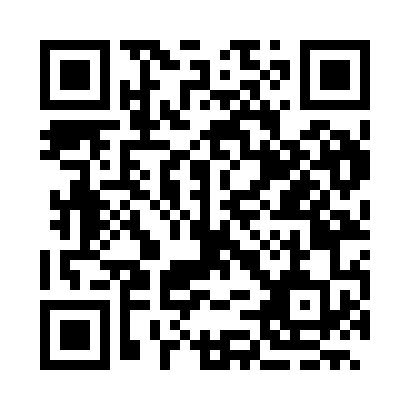 Prayer times for Borovan, BulgariaMon 1 Apr 2024 - Tue 30 Apr 2024High Latitude Method: Angle Based RulePrayer Calculation Method: Muslim World LeagueAsar Calculation Method: HanafiPrayer times provided by https://www.salahtimes.comDateDayFajrSunriseDhuhrAsrMaghribIsha1Mon5:287:061:295:587:529:252Tue5:257:041:285:597:539:263Wed5:237:031:286:007:549:284Thu5:217:011:286:017:569:295Fri5:196:591:286:017:579:316Sat5:176:571:276:027:589:327Sun5:156:561:276:037:599:348Mon5:136:541:276:048:009:359Tue5:116:521:266:058:019:3710Wed5:096:511:266:058:039:3811Thu5:076:491:266:068:049:4012Fri5:056:471:266:078:059:4113Sat5:026:451:256:088:069:4314Sun5:006:441:256:088:079:4415Mon4:586:421:256:098:089:4616Tue4:566:401:256:108:109:4817Wed4:546:391:246:118:119:4918Thu4:526:371:246:118:129:5119Fri4:506:361:246:128:139:5320Sat4:486:341:246:138:149:5421Sun4:466:321:246:148:169:5622Mon4:446:311:236:148:179:5723Tue4:416:291:236:158:189:5924Wed4:396:281:236:168:1910:0125Thu4:376:261:236:168:2010:0226Fri4:356:251:236:178:2110:0427Sat4:336:231:236:188:2310:0628Sun4:316:221:226:198:2410:0829Mon4:296:201:226:198:2510:0930Tue4:276:191:226:208:2610:11